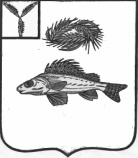 СОВЕТ
ДЕКАБРИСТСКОГО МУНИЦИПАЛЬНОГО ОБРАЗОВАНИЯЕРШОВСКОГО МУНИЦИПАЛЬНОГО РАЙОНАСАРАТОВСКОЙ ОБЛАСТИРЕШЕНИЕот 29.10. 2018 года                                                                               № 46-131О передаче полномочий по осуществлению внутреннего муниципального финансового контроля        В целях обеспечения соблюдения бюджетного законодательства Российской Федерации и иных нормативных правовых актов, регулирующих бюджетные правоотношения, в соответствии с Федеральным законом от 06.10.2003 № 131-ФЗ «Об общих принципах организации органов местного самоуправления», статьями 265, 269.2 Бюджетного кодекса Российской Федерации и Уставом Декабристского муниципального образования Ершовского муниципального района Саратовской области, Совет депутатов  Декабристского муниципального образования  Ершовского района Саратовской областиРЕШИЛ:1. Дать согласие администрации Декабристского муниципального образования  на передачу полномочий  Декабристского муниципального образования  Ершовскому муниципальному району по осуществлению внутреннего муниципального финансового контроля.2. Утвердить соглашение о передаче полномочий по осуществлению внутреннего муниципального финансового контроля в администрацию Ершовского муниципального района Саратовской области.3. Направить указанное соглашение главе Ершовского муниципального района  С.А.Зубрицкой  для рассмотрения.4. Контроль за исполнением настоящего решения оставляю за собой.5. Настоящее решение вступает в силу с момента подписания.Глава Декабристскогомуниципального образования                                             М.А. Полещук Соглашение о передаче полномочий по осуществлению внутреннего муниципального финансового контроля« 29 »  октября  2018г.      Администрация Декабристского муниципального образования Ершовского муниципального района Саратовской области, в лице главы  Декабристского МО Полещук Михаила Александровича, действующего на основании Устава с одной стороны и администрация  Ершовского муниципального района  Саратовской области, в лице главы Ершовского муниципального района Зубрицкой Светланы Анатольевны, действующей на основании Устава, с другой стороны, именуемые совместно «Стороны», руководствуясь Федеральным законом от 06.10.2003 № 131-ФЗ «Об общих принципах организации местного самоуправления в Российской Федерации», Бюджетным кодексом Российской Федерации - заключили настоящее Соглашение о нижеследующем:1.Предмет соглашения1.1. По настоящему соглашению Администрация Декабристского МО передаёт, а администрация Ершовского муниципального района  Саратовской области, в лице его структурного подразделения – Финансового отдела администрации Ершовского муниципального района Саратовской области, принимает полномочия по осуществлению внутреннего муниципального финансового контроля.1.2. Финансовые средства на реализацию администрацией Ершовского муниципального района Саратовской области  полномочий, указанных в п. 1.1. настоящего соглашения не предусматриваются.1.3. Администрации Ершовского муниципального района Саратовской области передаются следующие полномочия по осуществлению внутреннего муниципального финансового контроля:- за соблюдением бюджетного законодательства Российской Федерации и иных нормативных правовых актов, регулирующих бюджетные правоотношения;- за полнотой и достоверностью отчетности о реализации муниципальных программ, отчетности об исполнении муниципальных заданий;- за соблюдением федерального, областного и муниципального законодательства в сфере закупок товаров, работ, услуг для обеспечения государственных и муниципальных нужд;- за использованием материальных ценностей, находящихся в собственности поселения.2.Права и обязанности сторон2.1. Поселение:- имеет право направлять предложения о проведении контрольных мероприятий;- рассматривает заключения и представления по результатам проведения контрольных мероприятий2.2. Администрация района:- обеспечивает в рамках настоящего Соглашения реализацию своих полномочий;- направляет представления администрации поселения, принимает другие предусмотренные законодательством меры по устранению и предотвращению выявляемых нарушений;- определяет формы, цели, задачи и исполнителей проводимых мероприятий, способы их проведения.3. Срок действия Соглашения3.1. Соглашение заключено на срок, составляющий три финансовых года.3.2. Указанные в п. 1 настоящего Соглашения полномочия передаются с момента подписания и действуют до 31 декабря 2021 года.3.3. Соглашение может быть расторгнуто по взаимному согласию Сторон или в одностороннем порядке в случае неисполнения или ненадлежащего исполнения полномочий в соответствии с действующим законодательством.3.4. Уведомление о расторжении настоящего Соглашения в одностороннем порядке направляется другой стороне в письменном виде за 30 дней до предполагаемой даты расторжения Соглашения.4. Ответственность Сторон4.1. Стороны несут ответственность за неисполнение и ненадлежащее исполнение предусмотренных настоящим Соглашением обязанностей и полномочий в соответствии с действующим законодательством.5. Заключительные положения5.1. Настоящее соглашение вступает в силу с момента его подписания сторонами.5.2. Внесение изменений или дополнений в настоящее Соглашение осуществляется по взаимному согласию сторон путём заключения дополнительных соглашений, которые заключаются в письменном виде и являются неотъемлемой частью настоящего Соглашения.5.3. В случае прекращения действия настоящего Соглашения, начатые и проводимые в соответствии с ним контрольные и экспертно-аналитические мероприятия, продолжаются до их полного завершения.5.4. Настоящее Соглашение составлено в двух экземплярах по одному для каждой из Сторон.Глава Ершовского  муниципального      Глава Декабристского муниципального района Саратовской области                   образования Ершовского                                                                      муниципального района                                                                    Саратовской области_______________     С.А.Зубрицкая         _______________М.А.Полещук             м.п.                                                                             м.п.«___»___________________2018г.           «____»__________________2018г.